Learning TargetsLearning TargetsConstructions and Rigid TransformationsLesson 1: Build ItI can create diagrams using a straightedge.I know to use a compass to construct a circle.Lesson 2: Constructing PatternsI can follow instructions to create a construction.I can use precise mathematical language to describe a construction.Lesson 3: Construction Techniques 1: Perpendicular BisectorsI can construct a perpendicular bisector.I understand what is special about the set of points equidistant from two given points.Lesson 4: Construction Techniques 2: Equilateral TrianglesI can construct an equilateral triangle.I can identify congruent segments in figures and explain why they are congruent.Lesson 5: Construction Techniques 3: Perpendicular Lines and Angle BisectorsI can construct a line that is perpendicular to a given line through a point on the line.I can construct an angle bisector.Lesson 6: Construction Techniques 4: Parallel and Perpendicular LinesI can construct a parallel line through a given point.I can construct a perpendicular line through a given point.Lesson 7: Construction Techniques 5: SquaresI can construct a square inscribed in a circle.I can construct a square using a given segment for one of its sides.Lesson 8: Using Technology for ConstructionsI can use technology to help me construct specific diagrams.Lesson 9: Speedy DeliveryI can construct perpendicular bisectors to help solve problems.I can use my geometry knowledge to solve problems.Lesson 10: Rigid TransformationsGiven a figure and the description of a transformation, I can draw the figure's image after the transformation.I can describe the sequence of transformations necessary to take a figure onto another figure.I know that rigid transformations result in congruent figures.Lesson 11: Defining ReflectionsI can describe a reflection by specifying the line of reflection.I can draw reflections.Lesson 12: Defining TranslationsI can describe a reflection by stating the directed line segment.I can draw translations.Lesson 13: Incorporating RotationsGiven a figure and the description of a transformation, I can draw the figure's image after the transformation.I can describe the sequence of transformations necessary to take a figure onto another figure.I know that rigid transformations result in congruent figures.Lesson 14: Defining RotationsI can describe a rotation by stating the center and angle of rotation.I can draw rotations.Lesson 15: SymmetryI can describe the reflections that take a figure onto itself.Lesson 16: More SymmetryI can describe the rotations that take a figure onto itself.Lesson 17: Working with Rigid TransformationsI can describe a transformation that takes given points to another set of points.Lesson 18: Practicing Point by Point TransformationsGiven a figure and the description of a transformation, I can draw the figure's image after the transformation.I can describe a transformation that takes given points to another set of points.Lesson 19: Evidence, Angles, and ProofI can label and make conjectures from diagrams.I can prove vertical angles are congruent.Lesson 20: Transformations, Transversals, and ProofI can prove alternate interior angles are congruent.I can prove corresponding angles are congruent.Lesson 21: One Hundred and EightyI can prove the angles in a triangle sum to 180 degrees.Lesson 22: Now What Can You Build?I can follow directions to construct a pattern.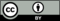 © © 2019 by Illustrative Mathematics